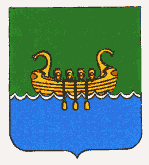 ДУМА АНДРЕАПОЛЬСКОГО МУНИЦИПАЛЬНОГО ОКРУГАТВЕРСКОЙ ОБЛАСТИР Е Ш Е Н И Е14.02.2020                                 г. Андреаполь                             № 114Об утверждении Порядка определенияплаты за увеличение площади земельных участков, находящихся в частной собственности, в результатеперераспределения таких земельных участков и земельных участков, находящихся в собственностиАндреапольского муниципального округа            В соответствии с подпунктом 2 пункта 5 статьи 39.28 Земельного кодекса Российской Федерации, Законом Тверской области от 09.04.2008 N 49-ЗО "О регулировании отдельных земельных отношений в Тверской области" Администрация Андреапольского муниципального округа Дума Андреапольского муниципального округа РЕШИЛА:Утвердить Порядок определения размера платы за увеличение площади земельных участков, находящихся в частной собственности, в результате перераспределения таких земельных участков и земельных участков, находящихся в собственности Андреапольского муниципального округа (прилагается).Опубликовать настоящее решение в газете «Андреапольские вести» и разместить в информационно-телекоммуникационной сети «Интернет» на сайте Андреапольского муниципального округа.Настоящее решение вступает в силу со дня его принятия.Глава Андреапольского муниципального округа						Н.Н. БаранникПредседатель Думы Андреапольского муниципального округа   						В.Я. СтенинПриложениек решению Думы Андреапольского муниципального округа от 14.02.2020 г. № 114 Порядок определения размера платы за увеличение площади земельных участков, находящихся в частной собственности, в результате перераспределения таких земельных участков и земельных участков, находящихся в собственности Андреапольского муниципального округа1. Настоящий Порядок разработан в соответствии со статьей 39.28 Земельного кодекса Российской Федерации и устанавливает порядок определения размера платы за увеличение площади земельных участков, находящихся в частной собственности, в результате перераспределения таких земельных участков и земельных участков, находящихся в собственности Андреапольского муниципального округа (далее - размер платы).2. Размер платы в отношении земельных участков, находящихся в собственности Андреапольского муниципального округа, рассчитывается Администрацией Андреапольского муниципального округа3. Размер платы определяется как 100 процентов кадастровой стоимости земельного участка, находящегося в собственности Андреапольского муниципального округа, рассчитанной пропорционально площади части такого земельного участка, подлежащей передаче в частную собственность в результате его перераспределения с земельными участками, находящимися в частной собственности, за исключением случая, предусмотренного пунктом 4 настоящего Порядка.6. Размер платы в случае перераспределения земельных участков в целях последующего изъятия подлежащих образованию земельных участков для государственных нужд  или муниципальных нужд определяется на основании установленной в соответствии с законодательством об оценочной деятельности рыночной стоимости части земельного участка, находящегося в собственности Андреапольского муниципального округа, подлежащей передаче в частную собственность в результате перераспределения земельных участков.